EL PENTAGRAMA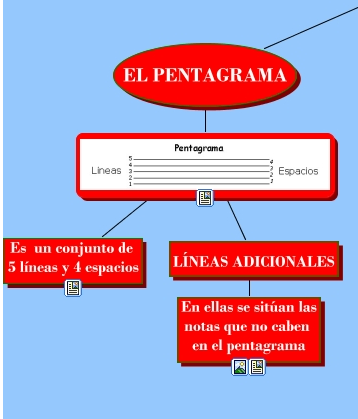 ACTIVIDADES DEL PENTAGRAMA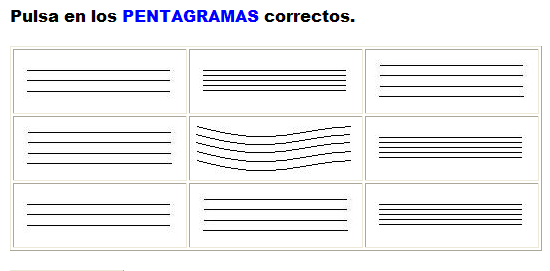 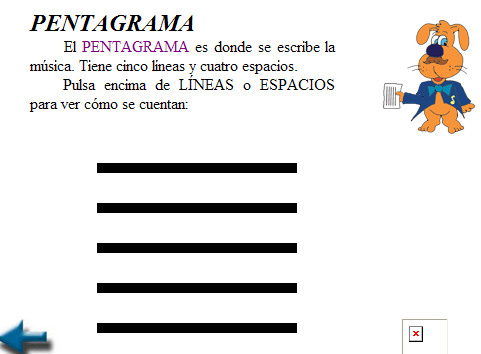 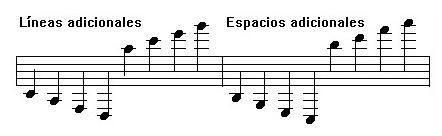 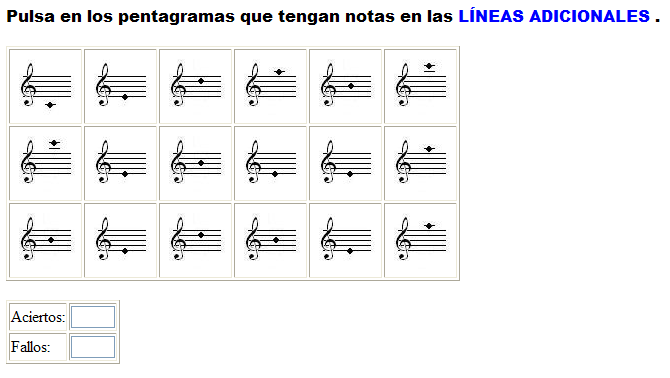 